September 10, 2019A-110164BANK OF NOVA SCOTIA, NY AGENCY, TRADE SERVICES CENTER,250 VESEY STREET (24TH FLOOR),NEW YORK, NY 10281Dear Sir/Madam:	On August 29, 2019, the Commission received your Letter of credit Amendment #6on behalf of Direct Energy Services LLC. Under cover of this letter please find the signed copy consenting to the decrease in amount, returned to you per your request.	Should you have any questions pertaining to your filing, please contact our Bureau at 717-772-7777.								Sincerely,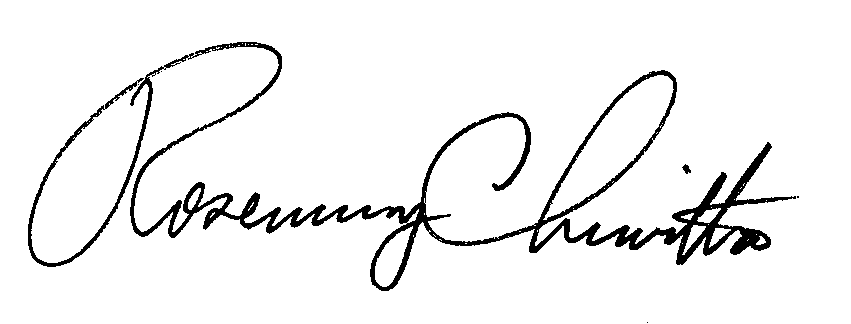 Rosemary ChiavettaSecretaryEnclosureRC: jbs